от   18.06.2019  №  105с. Туринская СлободаО мерах по противодействию коррупцииВ целях выявления конфликта интересов, одной из сторон которого являются муниципальные служащие администрации Слободо-Туринского муниципального района, в том числе с целью выявления их аффилированности с коммерческими организациями: 1. Установить форму сведений о близких родственниках муниципальных служащих администрации Слободо-Туринского муниципального района (далее - муниципальные служащие), а также их аффилированности с коммерческими организациями (Приложение). 2. Муниципальным служащим ежегодно, до 1 апреля года, следующего за отчетным, представлять в организационный отдел администрации Слободо-Туринского муниципального района сведения по установленной форме. 3. Организационному отделу администрации Слободо-Туринского муниципального района (Ткаченко Т.В.) ознакомить муниципальных служащих с настоящим распоряжением под роспись. 4. Контроль за исполнением настоящего распоряжения возложить на заместителя главы администрации по социальным вопросам Слободо-Туринского муниципального района Н.Н. Ботина.Главамуниципального района                                                                         В.А. БедулевПРИЛОЖЕНИЕ Утвержденараспоряжением администрации Слободо-Туринского муниципального района от 18.06.2019  № 105ФормаСВЕДЕНИЯ о близких родственниках муниципальных служащих администрации Слободо-Туринского муниципального района, а также их аффилированности с коммерческими организациями 1. Сведения о муниципальном служащем администрации Слободо-Туринского муниципального района. Фамилия _____________________________________________________________________Имя __________________________________Отчество _______________________________Занимаемая должность ____________________________________________ _____________________________________________________________________________ дата назначения на должность ___________________________________________________ 2. Аффилированность с коммерческими организациями:2.1. Являетесь ли Вы членом совета директоров (наблюдательного совета) или иного коллегиального органа управления, членом коллегиального исполнительного органа, лицом, осуществляющим полномочия единоличного исполнительного органа (в случае положительного ответа необходимо указать наименование организации)? _____________________________________________________________________________2.2. Имеете ли Вы право распоряжаться более чем 20% общего количества голосов, приходящихся на голосующие акции либо составляющие уставный или складочный капитал вклады, доли юридического лица (в случае положительного ответа необходимо указать наименование организации)?_____________________________________________2.3. Сведения о близких родственниках и(или) свойственниках (супруги (в том числе бывшие), родители, дети, братья, сестры, а также братья, сестры, родители, дети супругов и супруги детей), гражданах и организациях, с которыми муниципальный служащий, и (или) лица, состоящие с ним в близком родстве или свойстве, связаны имущественными, корпоративными или иными близкими отношениями), если родственники изменяли фамилию, имя, отчество, необходимо указать прежние фамилию, имя, отчество: "___" _____________ 20___ г. _______________ подпись -------------------------------- Сведения о месте регистрации и фактического проживания, месте работы, занимаемой должности, адресе местонахождения организации в отношении бывших супругов представляются муниципальным служащим при наличии указанной информации. 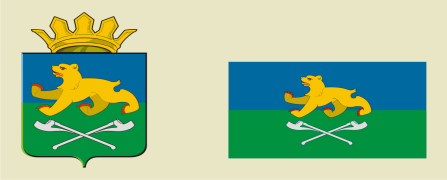 АДМИНИСТРАЦИЯ СЛОБОДО-ТУРИНСКОГОМУНИЦИПАЛЬНОГО РАЙОНАР А С П О Р Я Ж Е Н И ЕСтепень родства (свойства)Фамилия, имя, отчество, дата и место рожденияМесто регистрации и фактического проживанияМесто работы, занимаемая должность, адрес местонахождения организации1234